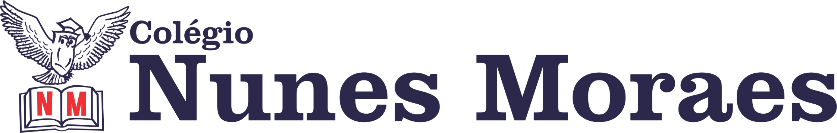 AGENDA DIÁRIA 5° ANO, 09 DE JUNHO.1ª AULA: MATEMÁTICACapítulo 08 – Múltiplos e submúltiplos das unidades de medidaAtividades do dia: 09 de junho de 2021 Passo 1: Continuação do estudo do capítulo 8 a partir da reexplanação sobre as medidas de tempo e correção p. 103   .Passo 2: Continuação das atividades da seção explore seus conhecimentos, onde revisamos o conteúdo do capítulo. P. 104.Passo 3: Atividade de classe  p. 104.Passo 4: Atividade de casa: p. 106 e 107Link da vídeoaula: https://youtu.be/nSzBm-Px4dY Obs: Os alunos do ensino remoto deverão enviar a foto da atividade de classe (página 104) para o WhatsApp da professora.2ª AULA: CIÊNCIASCapítulo 09 – Mirando nas estrelasAtividades do dia: 09 de junho de 2021 Passo 1: Introdução ao estudo do capítulo 9. Leitura da imagem e do texto de abertura nas páginas 66 e 67. Predição do conteúdo a partir da seção trocando ideias na página 67.Passo 2: Explanação sobre o texto “Procurando aquela estrela” página 68.Passo 3: Atividade de classe: página 69.Link da vídeoaula: https://youtu.be/DCpyNimB25Y Observação: Os alunos da turma remota devem enviar as fotos das atividades para o WhatsApp da professora.3ª AULA: HISTÓRIA.Capítulo 08 – Mesopotâmia: o surgimento da civilização entre rios.Objeto do conhecimento: O poder dos reis e seus impérios.Atividades do dia: 09 de junho de 2021.No vídeo a seguir tem a explicação e acompanhamento de toda a aula. Nele, você verá:Passo 01 – Leitura de “As religiosidades mesopotâmicas” e “Zigurates: centros do poder” na página 48.Passo 02 – Atividade de classe: página 49 (questões 01 e 04).Passo 03 – Finalização do capítulo com a leitura da Seção Para Relembrar páginas 50 e 51.Passo 04 – Para casa: capítulo 8 de História da atividade Eureka no Portal SAS. Link da vídeoaula: https://youtu.be/VjHh5EJzx9Y Obs: Os alunos do ensino remoto deverão enviar a foto da atividade de classe (página 49) para o WhatsApp da professora.Leitura complementar:Para compreender melhor as características, as finalidades e as localizações dos diversos zigurates mesopotâmicos, acesse o link: http://qr.portalsas.com.br/1kZ14ª AULA: PORTUGUÊS (REDAÇÃO).Capítulo 08 – Que cheirinho bom!Objeto do conhecimento: Produção de textos (Poema visual).Atividades do dia: 09 de junho de 2021.No vídeo a seguir tem a explicação e acompanhamento de toda a aula. Nele, você verá:Passo 01 – Relembrar as características do gênero estudado na página 30 do Livro Práticas de Produção Textual. Passo 02 – Atividade de classe: página 65 (questões 03 e 04 ) Passar a limpo o poema visual produzido na página 65, para o caderno de desenho. Tema do poema visual: Meu alimento favorito.Link da vídeoaula: Essa atividade será apresentada durante a chamada pela Plataforma Google Meet as 14h.Obs: Os alunos do ensino remoto deverão enviar a foto da atividade de classe página 65 de Língua Portuguesa (questão 04 no caderno) para o WhatsApp da professora.